ACTA DE LA ASAMBLEA ORDINARIA DE SOCIOS DE UNIDAD PROGRESISTA EN SEVILLAEn Sevilla, siendo las 12:00 horas del día 21 de Noviembre de 2020, a través de la plataforma ZOOM, se celebra la sesión ordinaria de la Asamblea de la Agrupación de UP de esta provincia, convocada por su Secretario General, conforme al siguiente Orden del Día:Aprobación, si procede, del Acta de la sesión anterior. El documento está disponible en la página web de Unidad Progresista: www.unidadprogresista.orgIntervención del Secretario General de UP-Sevilla.Información de las Secretarías Generales Adjuntas y los Representantes de JUP, SUPO y Simpatizantes.Aprobación, si procede, de la Memoria Económica correspondiente al año 2019 y los Presupuestos de la Agrupación para el año 2021.Información de Francisco López Aguado, Director FSC-Inserta Andalucía y Juan Manuel Fernandez de la Rosa, Gerente de Ilunion Facility Services-Andalucía.Intervención de Mercedes Vega Vidal, Secretaria General de UTO-UGT en Sevilla.Información de la Dirección del CRE.Información de Isabel Viruet García, Presidenta del Consejo Territorial ONCE Andalucía, Ceuta y Melilla.Información de Cristóbal Martínez Fernández, Delegado Territorial de la ONCE Andalucía, Ceuta y Melilla.Intervención de Jose Luis Pinto Barroso, Secretario General de Unidad Progresista.11º)	Otros asuntos de interés.PRIMERO:Maite Espinosa, en calidad de moderadora, saluda a los presentes y explica el funcionamiento de la Asamblea. Se da paso al acta correspondiente a la Asamblea de fecha 4 de Julio de 2020, que es aprobada por unanimidad de los asistentes. SEGUNDO:El Secretario General saluda a todos los asistentes y agradece su presencia en esta Asamblea. Comenta que UP sigue su camino, haciendo uso de las nuevas tecnologías con el fin de llegar al mayor número de socios y simpatizantes posible.Informa sobre la Campaña “Toneladas de Compromiso”, aprovechando para pedir la colaboración de todos.Finaliza su intervención, anunciando que , tras la celebración del 35 aniversario de UP, próximamente tendrá lugar un evento que ya explicará el Secretario General de Unidad Progresista en su intervención.TERCERO:En este punto del orden del día, intervienen los tres Secretarios Generales Adjuntos para explicar, en líneas generales, las actividades llevadas a cabo en cada una de sus Secretarías:Nuria García Jurado, Secretaria General Adjunta de Relación con Asociados y Simpatizantes, comenta que se sigue trabajando para que la base asociativa esté lo más actualizada posible. Informa de la celebración del Foro de Igualdad, durante los días 14 y 15 noviembre, en el que participaron dos socios de la agrupación aparte de la Secretaria General Adjunta. Anuncia que el próximo 25 se conmemora el Día Internacional de la Violencia de Género con la organización de una mesa redonda, junto con el Consejo Territorial.Luis Alberto Rodríguez Pozo, Secretario General Adjunto de Comunicación y Seguimiento del Programa Electoral, explica el funcionamiento y novedades de las diferentes comisiones de trabajo a la vez que comenta la organización de varias conferencias y charlas-coloquios relacionadas con el área de Gestión Empresarial.Informa de la buena marcha de los dos grandes proyectos actuales: “Danos Juego” y “Los Pilares de la Inclusión”. En cuanto al área de comunicación, destaca que se han alcanzado los mil seguidores. Toma la palabra Maite Espinosa, Secretaria General Adjunta de Organización y Gestión,  comentando que esta Secretaría ha elaborado la Memoria Económica 2019 y el presupuesto previsto para el año 2021 y que se darán a conocer en el siguiente punto del orden del día para su aprobación, si procede.A continuación cede la palabra a la Coordinadora de JUP-Sevilla.Interviene Anabel Mercado, Coordinadora de JUP-Sevilla, comentando las últimas actividades celebradas y futuras:Celebración de la Asamblea de renovación, conviviendo un día en Isla Mágica.Reuniones de Coordinadoras haciéndolas abiertas a todos los socios.Con motivo del Día Internacional de la Mujer, tuvo lugar una actividad presencial con los compañeros de Huelva.Creación de la iniciativa durante el confinamiento “JUP se queda en casa”.Destaca la capacidad de adaptación de los jóvenes y que JUP debe ser una fuente de aprendizaje para todos los que forman parte de esta sección.Elección de la figura del Representante de los Simpatizantes.Toma la palabra Miguel Masoliver, Presidente de SUPO-Sevilla para informar de algunos temas de interés:Reunión de todos los presidentes de agrupaciones con motivo de una conferencia sobre el tema “Bienestar Emocional”.Siguen trabajando en Plan ONCERCA.Organización de una Conferencia con motivo del Día del Mayor.Celebración del sorteo del traje de gitana, a través de Zoom.Organización de una conferencia conjunta con todas las agrupaciones andaluzas con motivo del Día Internacional de los Derechos Humanos.Elaboración de una encuesta sobre accesibilidad urbana dirigida a ciegos totales y deficientes visuales.Toma la palabra Carolina Martínez, comentando el trabajo que están llevando a cabo para actualizar el listado de simpatizantes. Agradece a las agencias su colaboración a la hora de facilitar la información pertinente.Comenta que en el próximo mes de abril tendrá lugar la celebración de un encuentro virtual de todos los Representantes de simpatizantes, a nivel estatal. CUARTO:Se procede a la lectura de la Memoria Económica 2019 y al Presupuesto de la agrupación para el año 2021. Ambos documentos son aprobados por unanimidad de los asistentes.QUINTO:Toma la palabra Francisco López Aguado, Director FSC-Inserta Andalucía para informar de la situación actual y planes de futuro. Comenta los dos proyectos que están llevando a cabo actualmente. Durante el confinamiento, han seguido en contacto con todos los demandantes de empleo. Tienen muchos programas relacionados con el empleo y está convencido de que, una vez superada la pandemia, habrá un crecimiento económico que hará que las perspectivas sean buenas.Juan Manuel Fernandez de la Rosa, Gerente de Ilunion Facility Services-Andalucía interviene comentando las últimas novedades de las empresas de Ilunion. Situación complicada en muchas empresas relacionadas con el mundo del turismo aunque hay otras que han aumentado actividad, tales como Contact Center y empresas del área de Seguridad.SEXTO:Toma la palabra Mercedes Vega Vidal, Secretaria General de UTO-UGT en Sevilla, comentando la situación precaria de algunas personas debido a la pandemia. Ahora más que nunca, hay que contribuir y comprometerse con la campaña de “Toneladas de Solidaridad”.Destaca la gran capacidad de reacción de todos los trabajadores de la Institución.Toda la sección esta trabajando para poder afrontar todas las vicisitudes que traiga esta complicada situación.Informa de las futuras elecciones sindicales, en las que ya están trabajando.SEPTIMO: Eva Mª Pérez, Directora del CRE, informa de algunas actividades llevadas a cabo en el centro:Destaca que se ha mantenido abierto el servicio de atención temprana a pesar de las circunstancias.Continúa la atención integral a todos los alumnos.Con respecto a la formación, se han realizado curso de formación en competencias sociales, cursos para las familias y un curso de formación inicial a los maestros que se acaban de incorporar.Organización de un Seminario de atención a las familias.Actividades extraescolares para todos los alumnos de Huelva y Sevilla.OCTAVO:Interviene Isabel Viruet, Presidenta del Consejo Territorial, dando la enhorabuena a UP por el trabajo realizado a pesar de las circunstancias. Muestra su orgullo y agradecimiento por el trabajo de los vendedores de la Institución. Informa de algunas de las actividades más destacadas del Consejo:Actividades propias de la Cultura Institucional.Celebración de acogidas y reacogidas.Relación con instituciones externas.Atención personal a los afiliados.Trabajo por parte de las comisiones de trabajo para la elaboración de posibles mociones. Las referentes del mayor y del joven están trabajando en un proyecto que consiste en que los jovenes van a enseñar a los mayores a conectarse a través de las nuevas tecnologías. Compromiso firme contra la violencia de género.Finaliza con el Plan ONCERCA, comentando los buenos datos de contactos en Andalucía.NOVENO:Toma la palabra Cristóbal Martínez, Delegado Territorial, agradeciendo el trabajo, el esfuerzo, él animo de la gente de UP y de todos los trabajadores de ONCE, en especial a los vendedores por el mérito que tiene estar en la calle con todas las complicaciones actuales.Lanza dos mensajes: la celebración de Santa Lucía de una manera especial y la campaña “Toneladas de Compromiso”.No habiendo otros asuntos que tratar se levanta la sesión a las 14:30 horas del día arriba indicado.SECRETARIO GENERAL UP-SEVILLA		SECRETARIA G. A. ORGANIZACIÓNFdo.: Jose Antonio Ornedo Acuña			Fdo.: Maite Espinosa Pozo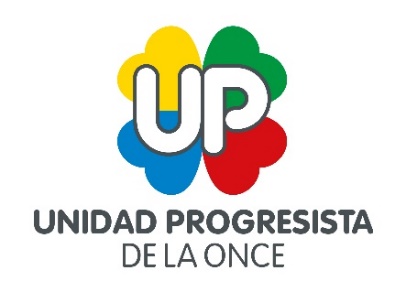 DECIMO:Jose Luis Pinto Barroso, Secretario General de Unidad Progresista, saluda a todos los presentes y sobre todo a aquellos compañeros que hayan sufrido más de cerca esta pandemia.Nuestro colectivo está demostrando con creces su capacidad de adaptación a las nuevas circunstancias. Por ello, es muy importante, en estos momentos, que los afiliados se sientan respaldados por la Institución.Destaca el gran compromiso de todos los trabajadores del grupo social ONCE a la hora de aceptar y adaptarse a todas las decisiones complicadas que se han tomado en estos últimos meses. Destaca que la institución está aguantando esta situación mejor que otros sectores, por la confianza de la ciudadanía en nosotros y porque tenemos una buenísima red de ventas formada por un gran grupo humano. El 28 de noviembre se va a presentar el nuevo logo de UP y va a ser un acto muy especial.UNDECIMO:Diego Delgado hace una pregunta a Jose Luis Pinto acerca de la proposición de modificación de la ley general de derechos de las personas con discapacidad que actualmente está tramitando el gobierno. El Secretario General responde que se está intentando que esta ley afecte positivamente a nuestro colectivo.Inmaculada Gutiérrez Cortés toma la palabra para saludar a todos los presentes, dando las gracias a todos por sus años de vida laboral y destaca que, desde su jubilación va a seguir igual de comprometida, colaborando con UP y con la ONCE como siempre ha hecho.Salvador Bustamante toma la palabra para hacer una reflexión sobre la fortaleza de la Institución en estos momentos por parte de sus trabajadores y afiliados. Plantea una cuestión sobre la previsión de recuperar la presencialidad en ONCE. Jose Luis Pinto le responde que en estos momentos es muy complicado saber en qué momento puede volver la normalidad.